Carta de SubmissãoAos editores da Revista Oecologia Australis.Por meio desta, apresento o artigo “Distribuição espacial e temporal de anuros em uma Vereda em Mato Grosso do Sul, Brasil”.Eu, Daiene Louveira Hokama de Sousa, declaro que os autores Paulo Landgref Filho e Breno Franco Leonel revisaram e aprovaram a submissão deste manuscrito. Declaro ainda que o conteúdo do trabalho é original e não foi publicado e não está sendo considerado para publicação em outra revista.Segue abaixo as 5 (cinco) referências solicitadas:Domingos de Jesus RodriguesProfessor na Universidade Federal de Mato Grosso Email: djmingo23@gmail.com, telefone: (66) 3531-1663Fausto NomuraProfessor na Universidade Federal de GoiásEmail: fausto_nomura@yahoo.com.br, telefone: (62) 3251-1487 Karla Magalhães CampiãoProfessora na Universidade Federal do Paraná.Email: karla.campiao@ufpr.br, telefone: (41) 3361-1768Paula EterovickProfessora na Pontifícia Universidade Católica de Minas Gerais.Email: eterovick@pucminas.br, telefone: (31) 3319-4407Paulo Sérgio BernardeProfessor na Universidade Federal do AcreEmail: SnakeBernarde@hotmail.com, telefone: (68) 3311-2533Campo Grande, 15 de outubro de 2018.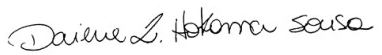 Daiene Louveira Hokama de Sousa